September 2023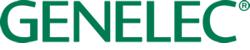 ***FOR IMMEDIATE RELEASE***Press Release Genelec to launch UNIO Audio Monitoring Platform and 9320A Reference Controller at IBCNew 9320A Reference Controller provides a single touch point to Genelec’s UNIO Service Platform,plus a wealth of integrated in-room and headphone monitoring features.Iisalmi, Finland, September 2023…Genelec, the global leader in professional monitoring solutions, has chosen the upcoming IBC exhibition in Amsterdam to unveil the 9320A Reference Controller as a bridge to its brand new UNIO Audio Monitoring Service Platform. UNIO brings together all the benefits of Genelec Smart Active Monitors, GLM 5.0 calibration software and Aural ID 2.0 technology to create seamless integration between professional in-room loudspeaker and headphone monitoring services. With flexible connectivity, a reference grade headphone output and tactile hardware control of Smart Active Monitors, GLM and Aural ID, the 9320A provides a compact and exceptional hub for both static and mobile professional audio monitoring applications.At the heart of the UNIO platform is Genelec’s range of Smart Active Monitors, which utilise auto-calibration and cloud computing to enable the production of accurate, reliable mixes that translate consistently to other rooms and systems. For professional headphone users, Genelec’s Aural ID technology provides a completely personal and truthful headphone listening experience with the natural sense of space and imaging provided by good in-room monitoring. By combining a calibrated Smart Active Monitoring system and professional headphones with Aural ID, the user can enjoy mixes that translate reliably between monitors and headphones – for a smooth, uninterrupted workflow. Now, with the introduction of UNIO and the 9320A, users can integrate these technologies and services via a single intuitive mobile desktop device, and view the entire system via the user’s own MyGenelec account. As a bridge to UNIO, the 9320A offers management of multiple Smart Active Monitoring systems from stereo to immersive and beyond, and comes complete with a factory-calibrated reference microphone to allow automated system calibration and control of key GLM software features. The 9320A can control up to three separate monitoring systems plus headphones, and each system can operate at a calibrated listening level, according to EBU R128, ATSC A/85 or SMPTE RP200 standards. While the 9320A can support any active loudspeaker system – such as one or two ALT stereo sets – it crucially provides instant one-click access to a vast number of extra monitor control features built into Genelec’s Smart Active Monitoring family.The reference-grade headphone output of the 9320A features excellent linearity and dynamic range, and allows users to combine their choice of professional quality headphones with the latest Aural ID 2.0 headphone plug-in. Users can therefore experience accurate, reliable and completely personal headphone monitoring while simultaneously measuring sound exposure, to ensure safe listening.Additionally, the 9320A allows integration with any DAW or audio interface, and with its analogue, AES/EBU and USB connectivity, the 9320A can connect directly to stereo monitoring systems (with and without subwoofer), providing monitor control and doubling as a high quality A-D and D-A converter for both monitors and headphones.The introduction of UNIO and the 9320A also coincides with the latest GLM 5.0 loudspeaker manager software release – which provides support for both the 9320A and the flagship 8381A free-standing main monitor unveiled earlier this year. GLM 5.0 employs sophisticated cloud computing, enabling UNIO to effortlessly integrate a range of reference audio monitoring services, including intelligent room analysis, in-room system calibration, monitor control and fully personal audio monitoring.Heralding the launch, Genelec Managing Director Siamäk Naghian comments:“Audio professionals in music, broadcast, post-production and game audio are increasingly wanting the flexibility to work wherever and whenever they want, even if that sometimes involves unpredictable and challenging acoustic environments. To be able to switch instantly between well calibrated in-room and headphone monitoring without any interruption in workflow is crucial to this way of working, and so we see UNIO and the 9320A as powerful tools in creating a truly next-generation reference quality monitoring system.”Visitors to the IBC exhibition can experience the complete UNIO platform – including the 9320A Reference Controller – on Genelec’s booth, 8.A61.For more information, please visit www.genelec.com***ENDS***About Genelec Since the founding of Genelec in 1978, professional audio monitoring has been at the core of the business. An unrivalled commitment to research and development has resulted in a number of industry firsts and established Genelec as the industry leader in active monitors. 45 years later Genelec monitoring products remain true to the original philosophy, offering reliability, neutral sound reproduction regardless of size, as well as the ability to adapt to the acoustic conditions of the listening environment. Genelec customers receive paramount support in the field, from acoustical advice and calibration services to technical service and long product life span. Buying a Genelec product is a secure long-term investment in outstanding and reliable audio monitoring.For press information, please contact:Howard Jones, GenelecT:	+44 (0)7825 570085E:	howard.jones@genelec.com